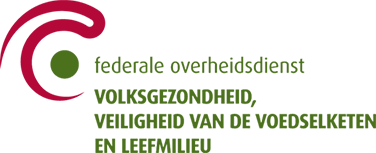 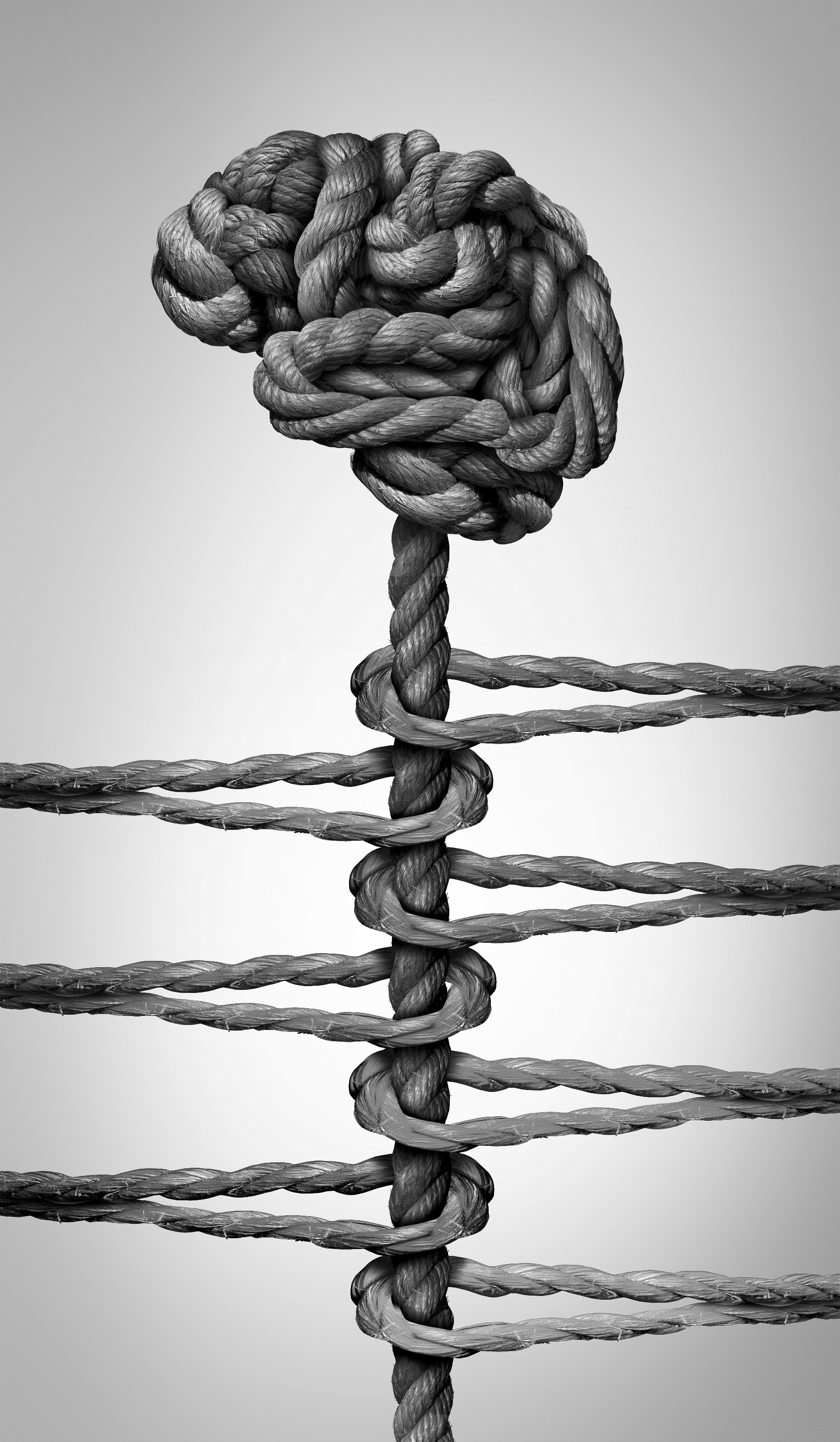 Zorgactiviteit in psychiatrische instellingen in 2020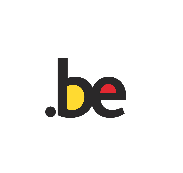 In het rapport "Zorgactiviteit in psychiatrische instellingen" willen we een overzicht geven van een aantal kerncijfers met betrekking tot de werking van psychiatrische ziekenhuizen (PZ) en de psychiatrische diensten in algemene ziekenhuizen (PAAZ) in 2020. Dit jaar werd gekenmerkt door de uitbraak van de COVID-19-pandemie. Daarom zullen we eveneens de impact van de pandemie op deze cijfers analyseren. In 2020 stellen we – net zoals in 2019 – vast dat 48% van de nieuwe verblijven plaatsvond in PZ en 52% in PAAZ. Er was een daling van het totaal aantal nieuwe verblijven ten opzichte van 2019 (-8,47%, of 102.729 in 2020 tegen 112.243 in 2019). Deze daling is te verklaren door de maatregelen die genomen werden in het kader van de pandemie (quarantaine, overbelasting van ziekenhuisdiensten, uitval van verplegend personeel, angst om naar ziekenhuizen te gaan, …).De afname was meer uitgesproken voor voltijdse verblijven (-8,88%, of 85.873 in 2020 t.o.v. 94.246 in 2019) dan voor partiële verblijven (-6,33%, of 16.856 in 2020 t.o.v. 17.997 in 2019). Wat betreft de partiële verblijven is dit een eerste daling sinds de implementatie van de hervorming van de geestelijke gezondheidszorg in 2012. Eén van de doelstellingen van deze hervorming is de vermaatschappelijking van de zorg waarbij er wordt naar gestreefd om zorg te organiseren in de leefomgeving van de zorgbehoevende. Partiële verblijven spelen hierbij een belangrijke rol gezien de patiënt bij deze verblijven ofwel ’s nachts ofwel overdag naar huis terugkeert.Om de moeilijkheden van de toegang tot psychiatrische diensten tijdens de pandemie op te vangen, heeft de federale overheid verschillende maatregelen genomen. Zo is een versterking van 16,7 miljoen euro van de eerstelijns psychologische zorg voor kinderen, jongeren en ouderen goedgekeurd. Evenals werden maatregelen genomen die de "decentralisatie" van de zorg mogelijk maken zoals terugbetaling van videoconsulten, thuisbehandeling, … Ondanks de daling van het totaal aantal voltijdse verblijven, was er in 2020 een toename van het totaal aantal ligdagen in PZ en PAAZ (+4,7%, of 5.046.692 tegenover 4.816.574 in 2019). Het gemiddeld aantal ligdagen in een jaar bedroeg 60 dagen (t.o.v. een gemiddelde van 53,41 in 2019). Dit zou kunnen worden verklaard door de impact van de pandemie op de geestelijke gezondheid van de bevolking, waarvoor langere behandelingen nodig zouden zijn geweest. Wat de verdeling van het aantal verblijven per regio betreft, is er een daling ten opzichte van 2019.Er werden in PZ en PAAZ 51.904 verblijven met vrouwelijke patiënten en 50.825 van mannen geregistreerd. Wanneer we kijken naar de geslachtverhouding per type instelling stellen we vast dat, net als in 2019, in 2020 meer verblijven van mannen dan vrouwen in PZ waren (26.370 mannen t.o.v. 23.266 vrouwen), terwijl in PAAZ de tegenovergestelde trend waar werd genomen (24.455 mannen t.o.v. 28.638 vrouwen).Bij de leeftijd van de patiënten stellen we ook enkele geslachtspecifieke trends vast. Er wordt opgemerkt dat er voor de leeftijdsgroep van 0-14 jaar een meerderheid mannelijke patiënten was (1.857, of 60% van het totaal voor deze leeftijdsgroep), terwijl voor de leeftijdsgroep van 15-19 het tegenovergestelde zichtbaar is (3.926 verblijven van vrouwelijke patiënten, of 63% van het totaal voor deze leeftijdsgroep). Er moet ook worden opgemerkt dat de leeftijdsgroep die het meest vertegenwoordigd is, onder de verblijven van mannelijke patiënten, die van 40-44 is, terwijl het voor vrouwelijke patiënten die van 45-54 is. 